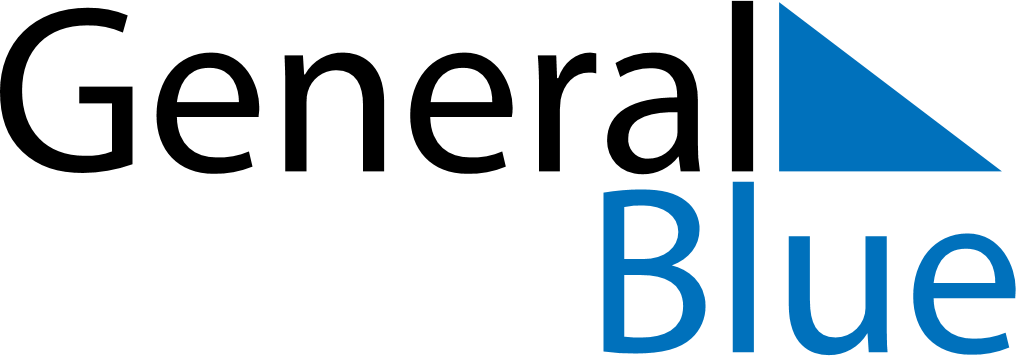 Weekly CalendarFebruary 3, 2025 - February 9, 2025Weekly CalendarFebruary 3, 2025 - February 9, 2025MondayFeb 03MondayFeb 03TuesdayFeb 04WednesdayFeb 05WednesdayFeb 05ThursdayFeb 06FridayFeb 07FridayFeb 07SaturdayFeb 08SundayFeb 09SundayFeb 09My Notes